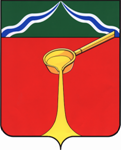 Калужская областьЛ Ю Д И Н О В С К О Е    Р А Й О Н Н О Е     С О Б Р А Н И Е муниципального района«Город Людиново и Людиновский район»Р Е Ш Е Н И Еот 30.12.2015			                                                                                          № 55О внесении изменений в Правила землепользованияи застройки муниципального образования сельского поселения «Деревня Манино», утвержденные решением Сельской Думы муниципального образования сельского поселения «Деревня Манино» от 28.06.2007 № 58/1 В соответствии со ст. ст. 28, 44 Федерального закона от 06.10.2003 № 131-ФЗ «Об общих принципах организации местного самоуправления в Российской Федерации», Градостроительным кодексом РФ, ст. ст. 16, 45 Устава муниципального района «Город Людиново и Людиновский район», Положением «О публичных слушаниях в муниципальном районе «Город Людиново и Людиновский район», утвержденным решением Людиновского Районного Собрания от 04.10.2005 №78, Людиновское Районное СобраниеРЕШИЛО:1. Внести изменения в Правила землепользования и застройки муниципального образования сельского поселения «Деревня Манино», утвержденные решением Сельской  Думы  муниципального  образования  сельского  поселения «Деревня Манино» от 28.06.2007№ 58/1, в части установления границ и регламентов территориальной зоны СН-2 «Зона размещения объектов сбора, утилизации бытовых и промышленных отходов»: 1.1. На карте градостроительного зонирования обозначить территориальную зону СН-2 «Зона размещения объектов сбора, утилизации бытовых и промышленных отходов»;1.2. Статью 44 «Градостроительные регламенты по видам и параметрам разрешенного использования земельных участков и объектов капитального строительства» дополнить пунктом 1.5. следующего содержания:«1.5. СН-2 Зона размещения объектов сбора, утилизации бытовых и промышленных отходов.1. Предельные размеры земельных участков и предельные параметры разрешенного строительства, реконструкции объектов капитального строительства:1) минимальная площадь земельных участков – 3,0 га;2) минимальные отступы зданий, строений, сооружений от границ земельных участков не устанавливаются;3) максимальное количество этажей надземной части зданий, строений, сооружений на территории земельных участков не устанавливается;4) максимальная высота зданий, строений, сооружений на территории земельных участков не устанавливается;5) максимальная общая площадь объектов капитального строительства не устанавливается».2. Контроль за исполнением настоящего Решения возложить на председателя комиссии по местному самоуправлению, соблюдению законности, контролю и депутатской этике В.В. Лазареву. 3. Настоящее Решение вступает в силу с момента официального опубликования. Глава муниципального района«Город Людиново и Людиновский район»                                                             Л.В. Гончарова                                                                                                  Приложение № 1                                                                                                                    к Решению Людиновского                                                                                                          Районного Собрания                                                                                                            от  30.12.2015   №55ПРОТОКОЛпубличных слушаний по проекту изменений в Правила землепользования и застройки муниципального образования сельского поселения «Деревня Манино»25.12.2015 г.												№ 1Присутствовали: 14 человек (список прилагается)Повестка дня: Рассмотрение проекта изменений в Правила землепользования и застройки муниципального образования сельского поселения «Деревня Манино»Публичные слушания вёл Аршевский О.Н. – заместитель председателя комиссии по землепользованию и застройке муниципального района «город Людиново и Людиновский район». Председателем публичных слушаний избран Аршевский О.Н., секретарем публичных слушаний Тимошкина Т.Н.Выступали:Андрейцева Е.В. - начальник отдела архитектуры и градостроительства. Рассказала, что публичные слушания по проекту изменений в Правила землепользования и застройки муниципального образования сельского поселения «Деревня Манино» (далее ПЗЗ), назначены решением Людиновского Районного Собрания от 18 декабря 2015 года. Решение было опубликовано в газете «Людиновский рабочий», размещено на официальном сайте газеты 23.12.2015 и на официальном сайте муниципального района в сети Интернет. Отметила, что предложения и замечания, изложенные в ходе публичных слушаний, будут занесены в протокол, письменные предложения можно направить в комиссию по землепользованию и застройке. Положение о порядке работы комиссии опубликовано в газете «Людиновский рабочий» и размещено на официальном сайте муниципального района в сети Интернет. Пояснила, что основанием для внесения изменений в ПЗЗ послужило обращение директора МУЖКП «Болва». Провела презентацию проекта изменений в части установления границ и регламентов территориальной зоны СН-2 «Зона размещения объектов сбора, утилизации бытовых и промышленных отходов». Жмыков М.А. – директор МУЖКП «Болва». Пояснил, что установление границ и регламентов территориальной зоны СН-2 «Зона размещения объектов сбора, утилизации бытовых и промышленных отходов» в составе ПЗЗ необходимо для постановки на кадастровый учет земельного участка, на котором расположен полигон ТБО. Герасимова В.А. – руководитель  западного территориального отделения ГБУ КО «Калугаинформтех». Рассказала, что их отделением проведена работа по нанесению на карту градостроительного зонирования территориальной зоны СН-2 «Зона размещения объектов сбора, утилизации бытовых и промышленных отходов». Зона нанесена по координатам земельного участка, на котором фактически расположен полигон ТБО.Юдин В.Н. – начальник Людиновского отделения ФГУП «Ростехинвентаризация Федеральное БТИ». Пояснил, что работы по подготовке межевого плана земельного участка выполнены. В целях осуществления государственного кадастрового учета земельного участка, необходимо указать территориальную зону СН-2 «Зона размещения объектов сбора, утилизации бытовых и промышленных отходов» в составе ПЗЗ и принять регламенты для данной зоны.Копылов В.Ф. – глава администрации муниципального образования сельского поселения «Деревня Манино». Задал вопрос о необходимости полигона ТБО в Людиновском районе в связи с предполагаемым  строительством мусороперерабатывающего завода в Сухиничах. Сказал, что поддерживает внесение изменений в ПЗЗ. Данная территория расположена вне населенных пунктов, полигон ТБО существует давно, интересы жителей не ущемлены.Жмыков М.А. – пояснил, что в целях обеспечения безопасности населения ведется постоянный мониторинг воздействия полигона на окружающую среду, в том числе осуществляется забор проб воздуха, воды и почвы. Проводятся мероприятия по уменьшению вредного воздействия. В настоящее время разрабатывается проект санитарно-защитной зоны. Аршевский О.Н.  сообщил, что полигон является объектом местного значения и необходим для нормальной работы коммунальных, социальных и промышленных предприятий района. Просил поддержать внесение изменений в ПЗЗ. Данное предложение было единогласно поддержано участниками публичных слушаний.Ведущий слушаний  							О.Н. АршевскийСекретарь слушаний                                                                                   Т.Н. Тимошкина                                                                                           Приложение № 2                                                                                                            к Решению Людиновского                                                                                                    Районного Собрания                                                                                                     от 30.12.2015     №55Заключение о результатах публичных слушаний по проекту изменений в Правила землепользования и застройки муниципального образования сельского поселения «Деревня Манино»Публичные слушания по проекту изменений в Правила землепользования и застройки муниципального образования сельского поселения «Деревня Манино» назначены решением Людиновского Районного Собрания от 18.12.2015 № 31 «О назначении публичных слушаний по проекту изменений в Правила землепользования и застройки муниципального образования сельского поселения «Деревня Манино». Информационное сообщение о проведении публичных слушаний опубликовано в газете «Людиновский рабочий», размещено на официальном сайте газеты 23.12.2015 и на официальном сайте муниципального района в сети Интернет.	Публичные слушания состоялись 25.12.2015. В публичных слушаниях приняло участие 14 человек. 	Предложений и замечаний в ходе публичных слушаний не поступало. Принято решение:1. Считать публичные слушания по проекту изменений в Правила землепользования и застройки муниципального образования сельского поселения «Деревня Манино» состоявшимися.2. Представить указанный проект главе муниципального района «Город Людиново и Людиновский район» для утверждения. Обязательными приложениями к проекту Правил землепользования и застройки являются протокол публичных слушаний и заключение о результатах публичных слушаний. Ведущий слушаний                                                                                      О.Н. АршевскийСекретарь слушаний                                                                                    Т.Н. Тимошкина Итоговый документ публичных слушанийТема публичных слушаний: проект изменений в Правила землепользования и застройки муниципального образования сельского поселения «Деревня Манино»Инициатор публичных слушаний: Людиновское Районное СобраниеДата проведения: 25.12.2015 годаВедущий публичных слушаний													О.Н. АршевскийСекретарь публичных слушаний												               Т.Н. Тимошкина№вопросаВопросы, вынесенныена обсуждениеП.н.Предложения и рекомендации экспертовПредложение внесеноПримечания1.Проект изменений в Правила землепользования и застройки муниципального образования сельского поселения «Деревня Манино»1.2. На карте градостроительного зонирования обозначить территориальную зону СН-2 «Зона размещения объектов сбора, утилизации бытовых и промышленных отходов»Установить предельные размеры земельных участков и предельные параметры разрешенного строительства, реконструкции объектов капитального строительства:1) минимальная площадь земельных участков – 3,0 га;2) минимальные отступы зданий, строений, сооружений от границ земельных участков не устанавливаются;3) максимальное количество этажей надземной части зданий, строений, сооружений на территории земельных участков не устанавливается;4) максимальная высота зданий, строений, сооружений на территории земельных участков не устанавливается;5) максимальная общая площадь объектов капитального строительства не устанавливается»Директором МУЖКП «Болва» Жмыковым М.А.Директором МУЖКП «Болва» Жмыковым М.А.Предложение принято, изменения внесеныПредложение принято, изменения внесены